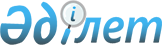 О мерах по реорганизации и финансово-экономическому оздоровлению железных дорог Республики КазахстанПостановление Правительства Республики Казахстан от 21 ноября 1996 г. N 1417



          Финансово-экономическое состояние железных дорог республики в
последнее время значительно ухудшилось.




          По состоянию на 1 октября 1996 года дебиторская задолженность
железных дорог составила 24,3 млрд. тенге, кредиторская
задолженность превысила 40,0 млрд. тенге, в том числе бюджету - 4,5
млрд. тенге, по заработной плате - 3,3 млрд, тенге.




          На дорогах практически прекращена инвестиционная деятельность,
стареет парк вагонов и локомотивов, из которых 60 процентов
предельно изношено, 5,5 тыс. км верхнего строения пути
эксплуатируется с превышением межремонтных сроков, ухудшаются
эксплуатационные показатели использования подвижного состава,
снижается производительность труда, растет себестоимость перевозок.




          Взаимная дебиторско-кредиторская задолженность между дорогами
превысила 5,0 млрд. тенге.




          Отсутствие единого центра управления движением, планирование
вагонопотоков и расчетного центра оплаты за перевозки значительно
ухудшает использование подвижного состава, порождает нерациональные
перевозки грузов.




          Во исполнении Программы приватизации и реструктуризации
государственной собственности в Республике Казахстан на 1996-1998
годы, а также в целях финансово-экономического оздоровления и вывода
из кризиса Алматинской, Западно-Казахстанской и Целинной железных
дорог Правительство Республики Казахстан постановляет:




          1. Агентству Республики Казахстан по реорганизации предприятий
при Государственном комитете Республики Казахстан по управлению
государственным имуществом в соответствии с Указом Президента
Республики Казахстан, имеющим силу Закона,  
 U952173_ 
  "О банкротстве":




          разработать мероприятия по осуществлению реорганизационных
процедур на государственных предприятиях - Управлениях Алматинской,
Западно-Казахстанской и Целинной железных дорог;




          осуществить необходимые организационные меры по установлению
внешнего управления на указанных государственных предприятиях;




          рекомендовать в качестве кандидатуры доверенного управляющего
Калиева Е.Ж.;




          заключить с открытым акционерным обществом "Казкоммерцбанк"
агентское соглашение на осуществление финансового контроля за
использованием средств Управлений Алматинской, Западно-Казахстанской
и Целинной железных дорог;




          совместно с Министерством финансов, Министерством транспорта и
коммуникаций Республики Казахстан с привлечением открытого
акционерного общества "Казкоммерцбанк" организовать проведение
аудиторской проверки финансового состояния государственных
предприятий - Управлений Алматинской, Западно-Казахстанской и
Целинной железных дорог и по ее результатам внести в Правительство
Республики Казахстан предложения по реструктуризации кредиторской и
дебиторской задолженностей, оптимизации производственной
инфраструктуры и восстановлению платежеспособности вышеуказанных
государственных предприятий, а также их реформированию.




          2. (Пункт 2 утратил силу - постановлением Правительства РК
от 31 января 1997 г. N 129  
 P970129_ 
 )




          3. Контроль за исполнением настоящего постановления возложить
на Заместителя Премьер-Министра Республики Казахстан Дуйсенова Д.Т.





     Премьер-Министр
  Республики Казахстан

                                     Приложение



                           к постановлению Правительства
                               Республики Казахстан
                            от 21 ноября 1996 г. N 1417











                                                              Состав




            правительственной комиссии по реорганизации
              и финансово-экономическому оздоровлению
                железных дорог Республики Казахстан

     Лавриненко Ю.И.            - Министр транспорта и коммуникаций
                                  Республики Казахстан,
                                  председатель комиссии

                          Члены комиссии:

     Кетебаев М.К.              - заместитель Министра экономики
                                  Республики Казахстан

     Менжулин Б.И.              - заместитель Министра финансов
                                  Республики Казахстан

     Молоканов А.А.             - заместитель Председателя
                                  Государственного комитета
                                  Республики Казахстан по
                                  управлению государственным
                                  имуществом - директор Агентства
                                  по реорганизации предприятий при
                                  Государственном комитете
                                  Республики Казахстан по управлению
                                  государственным имуществом

     Фельд Е.Д.                 - заместитель председателя Правления
                                  ОАО "Казкоммерцбанк" (по
                                  согласованию)

     Каплан Т.Л.                - начальник Экономического
                                  управления Министерства транспорта
                                  и коммуникаций Республики
                                  Казахстан

     Шубин Б.Е.                 - председатель Центрального Совета
                                  профсоюзов железнодорожников и
                                  транспортных строителей
                                  Республики Казахстан (по
                                  согласованию)
      
      


					© 2012. РГП на ПХВ «Институт законодательства и правовой информации Республики Казахстан» Министерства юстиции Республики Казахстан
				